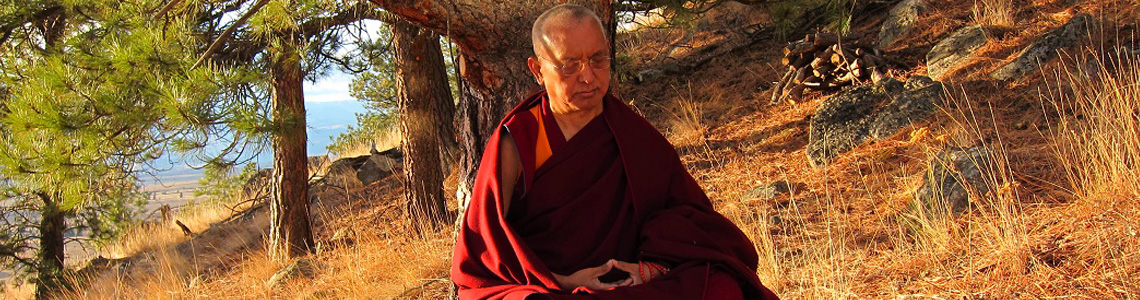 L’offrande  de l'encens 
Lama Zopa Rinpoche's a  expliqué les avantages d'offrir de l'encens en récitant un mantra particulier. Cette merveilleuse et  incroyable pratique vient des enseignements du Seigneur Bouddha trouvées dans le Kangyur, dans la section sur le tantra. 

Lorsque nous faisons des offrandes d'encens (en poudre ou sous forme de stick), fleurs, nourriture, etc, réciter le mantra suivant 21 fois et ensuite les offrir aux Trois Joyaux: (Bouddha. le Dharma. Et la Sangha.)NAMAH SARVA TATHAGATHA AVALOKITE OM SAMBHARA SAMBHARA HUNG Les avantages de ce mantra sont les suivantes: 1) La nourriture offerte devient divin (de la substance divine du Bouddha), avec la bénédiction de ce mantra; 
2) Il devient une offrande aux bouddhas, Dharma, Sangha et respectueux dans les dix directions. Nous accumulons une quantité inconcevable de mérite; 
3) Le mérite créé est égal à avoir loué tous les trois joyaux; 
4) Le mérite créé est égal à avoir fait une demande aux trois joyaux; 
5) Nous créons la même quantité de mérite que d'avoir réjoui les qualités des trois joyaux; 
6) En tout temps, les bouddhas sont toujours admirer, en accordant une attention à, et de penser à nous, à quel point les parents pensent toujours à leurs fils et leurs filles; 
7) De nombreux devas sont toujours protègent et nous guider; 
8) Le Paramita de la charité est terminée. Le Bouddha dit à Ananda, "Ananda, tout comme j'ai enseigné cette méthode pour vous, réfléchir, pratiquer, gardez à l'esprit, et le révéler à tous les êtres afin qu'ils soient en mesure de voir et d'entendre cette pratique. De cette façon, on va atteindre des mérites sans limite ".  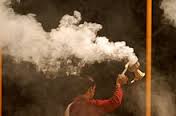 